                               Beef Checkoff ProgramOMB No. 0581-0093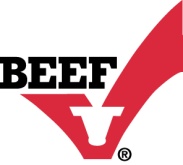                  A promotion and research program designed to increase demand for beef.MONTHLY REMITTANCE REPORT FOR ALL CATTLE PURCHASED OR MARKETED IN THE MONTH OF:____________________    /   _______________________I.D. No. :		_____________________________________________________________________________________________________Company:	_____________________________________________________________________________________________________Address:		_____________________________________________________________________________________________________City:		_________________________________________________ State:  __________   Zip Code: _________________________Business Phone No.:  _______________________________________________  Email:                                                                                          This report and assessments must be remitted by the 15th day of the month following the month in whichthe cattle were marketed.  Late payments are subject to a 2-percent per month late payment charge.Instructions:  Please provide the following information on all cattle you or your company marketed by completing the following table: _______________________________________________________________________________________________________________________________________ I declare under the penalties provided by law, that this report has been examined by me and to the bestof my knowledge is a true, correct, and complete report.  I also certify that I am authorized to sign this report.DATE							    	  RESPONDING OFFICIAL’S NAME (PRINT)TITLE (PRINT)							   SIGNATURE											   CHECK TO ORDER FORMSForward original with remittance.  Retain copy for your records.LP-10 (Expiration Date XX/XX/XXXX)                                     Page 1 of 3	                 	 See reverse for burden/non-discrimination statementINSTRUCTIONS ON COMPLETING A MONTHLY REMITTANCE FORMThis form should be completed each month and should include all cattle purchased or marketed during the previous month.  You have until the 15th of the following month to send in the form and any assessments that are due.  (EXAMPLE:  If you buy cattle in January the form and a check is due by February 15). MONTH – The month in which the cattle were purchased or marketed.ID NO. – The number you use to file with the IRS (Federal Identification Number).  Individuals should use their social security number.COMPANY – Company's name or, if you buy cattle as an individual, your own name.LATE CHARGE – Failure to remit checkoff assessments by the due date will result in a late payment charge of 2-percent per month, compounded monthly, until all amounts due are paid.STATE OF ORIGIN – The State where the cattle resided for at least 30 days prior to the time they were bought or sold.  If the cattle came from another State within the last 30 days, write in the abbreviation of that State.  Otherwise, write the abbreviation for your State.  Example:  If you buy cattle that have been in your State for only 20 days, the State of origin is the State they came from, not your State.TOTAL NUMBER OF HEAD MARKETED – The total number of cattle purchased or marketed.NUMBER OF HEAD NOT ASSESSED – Cattle for which you received a non-producer status form, a brand inspection certificate showing collection of the checkoff within 10 days of the transaction or cattle which you purchased from an auction market.NUMBER OF HEAD ASSESSED PER STATE – This is the number of animals from each State for which you collected checkoff assessments.  It is the total number of animals marketed minus those not assessed.TOTAL – Monthly total for all States of origin.  Add each row.AMOUNT DUE – The number in this box is the amount due.  Send your check along with the white copy of this form to the:PENALTIES – You can be subject to two penalties:	a)  a civil penalty of up to $11,346 per violation; andb)  a fine up to $10,000 and imprisonment up to 5 years for fraudulent use of a Government form.               LP-10 (Expiration Date XX/XX/XXXX)                                     Page 3 of 3CATTLE AND CALVESCATTLE AND CALVESCATTLE AND CALVESCATTLE AND CALVESCATTLE AND CALVESCATTLE AND CALVESState of OriginTotal Number of Head MarketedTotal Number of Head MarketedNumber of Heat NOT AssessedNumber of Heat NOT AssessedNumber of Head per State Assessed-=-=-=-=-=-=-=TOTALTOTALTOTALTOTALTOTALTOTALSend this report and a check payable to:Cattlemen’s Beef Promotion and Research Board or State QSBCAddress, State, and ZipSend this report and a check payable to:Cattlemen’s Beef Promotion and Research Board or State QSBCAddress, State, and ZipSend this report and a check payable to:Cattlemen’s Beef Promotion and Research Board or State QSBCAddress, State, and ZipAmount DueAmount DueX $1.00/HeadSend this report and a check payable to:Cattlemen’s Beef Promotion and Research Board or State QSBCAddress, State, and ZipSend this report and a check payable to:Cattlemen’s Beef Promotion and Research Board or State QSBCAddress, State, and ZipSend this report and a check payable to:Cattlemen’s Beef Promotion and Research Board or State QSBCAddress, State, and ZipAmount DueAmount Due$